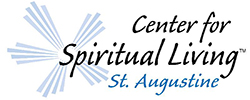 1795 Old Moultrie Rd.St. Augustine, Florida904-228-4679www.cslstaugustine.orgCSL Venus Manly Scholarship  
For St. Johns County high school seniors with documented disabilities graduating in May/June 2023QUALIFICATION AND APPLICATIONDue on April 9, 2023To apply, submit this application and a 500-word essay on the topic (min: 250 words): "How have you overcome your specific challenges and what do you see yourself accomplishing through your education?"First Name  	             			   Middle Initial	 	  Last Name  					Gender	expression: 		Male     	Female 	   		OtherEmail  	    								Home Phone 						   Mobile Phone 					Address Street 							  Apt/Suite/Etc. 					City/Town 					    St. Johns County  	State: Florida	Zip Code 		Submit a teacher or a counselor recommendation from your High School documenting your disability: 	Allen D. Nease 		Bartram Trail		Creekside			Pedro Menendez	 	Ponte Vedra		St. Augustine		St. Johns Technical		FSDB/Home School            Attending another school in St. Johns County or being home schooled in St. Johns CountyWhat is your education plan after high school? What education institution are you planning to attend?Where did you find out about the CSL Venus Manly Scholarship?	 School 		friend or family 		CSL website		a CSL member	I affirm that all information on this application is true. I agree that my name and photo may be used in publicity releases by CSL St. Augustine. If you are under age 18, your parent/guardian signature is required.Student			   Date		      Parent/Guardian			    	 Date		Submit your application and essay on or before 12:00pm (midnight) April 9, 2023 to: office@cslstaugustine.org.  Your subject line should be:  CSL Venus Manly Scholarship Essay-2022. Semi-finalists must participate in a committee interview to make a presentation on your essay.Please feel free to call us if you have questions: 904-228-4679